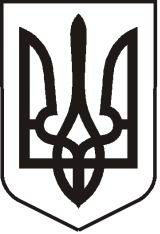 УКРАЇНАЛУГАНСЬКА   ОБЛАСТЬ ПОПАСНЯНСЬКА  МІСЬКА  РАДАВИКОНАВЧИЙ КОМІТЕТРIШЕННЯ  20 жовтня  2020 року                     м. Попасна                                              № Про внесення змін до рішення виконавчогокомітету Попаснянської міської радивід 30.09.2020 року № 82 «Про встановленнятарифу на теплову енергію, її виробництво,транспортування, постачання, послугуз постачання теплової енергії, яку надаєФОП Котова Ю.О. для категорії «інші споживачі»Розглянувши звернення ФОП Котової Ю.О.  щодо допущеної помилки в поданих документах на встановлення тарифу на виробництво, транспортування, постачання теплової енергії та послугу з постачання теплової енергії для інших споживачів (замість «бюджетних установ» вказано «інші споживачі»), ст.ст. 40, 59, 73 Закону України «Про місцеве самоврядування в Україні», виконавчий комітет Попаснянської міської радиВИРІШИВ:Внести зміни в рішення виконавчого комітету Попаснянської міської ради від 30.09.2020 № 82 «Про встановлення тарифу на теплову енергію, її виробництво, транспортування, постачання, послугу з постачання теплової енергії, яку надає                 ФОП Котова Ю.О. для категорії «інші споживачі»:1.1.В назві рішення словосполучення «інші споживачі» замінити на «бюджетні установи»;1.2.По тексту рішення та в додатку до нього словосполучення «інші споживачі» замінити на «бюджетні установи».2.  Контроль за виконанням даного рішення покласти на відділ житлово-комунального господарства, архітектури, містобудування та землеустрою.         Міський голова                                                                                    Ю.І. ОнищенкоПідготувала: Іщенко, 21089